★はしの持ち方★えんぴつを持つように１本持ってみよう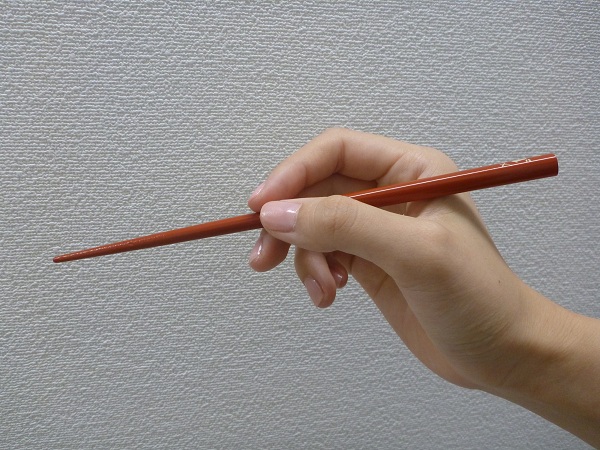 下に後ろからもう１本入れてみよう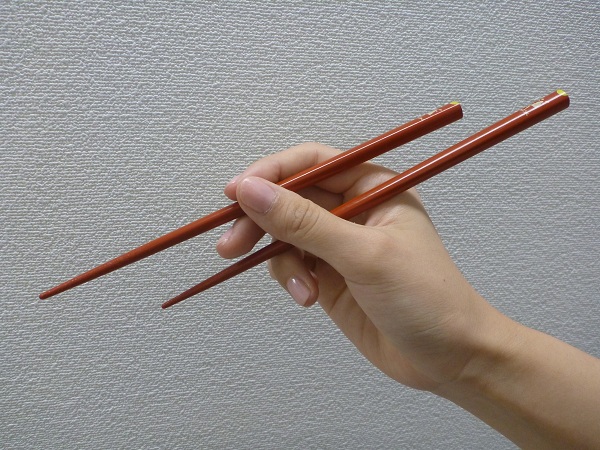 下のはしは動かさず、上のはしを動かしてつかんでみよう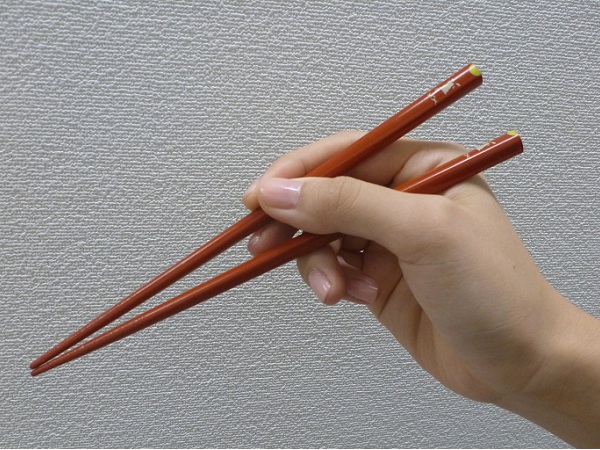 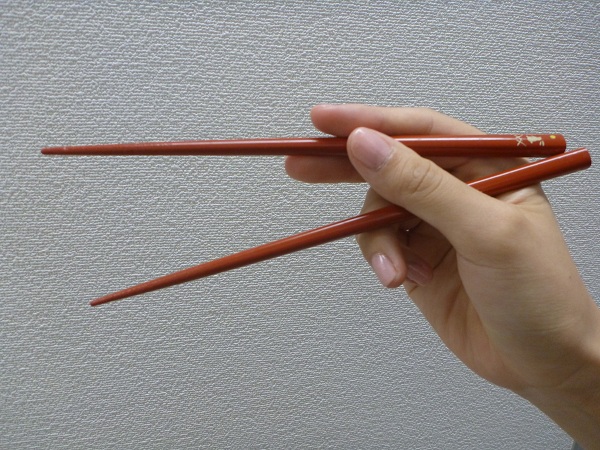 